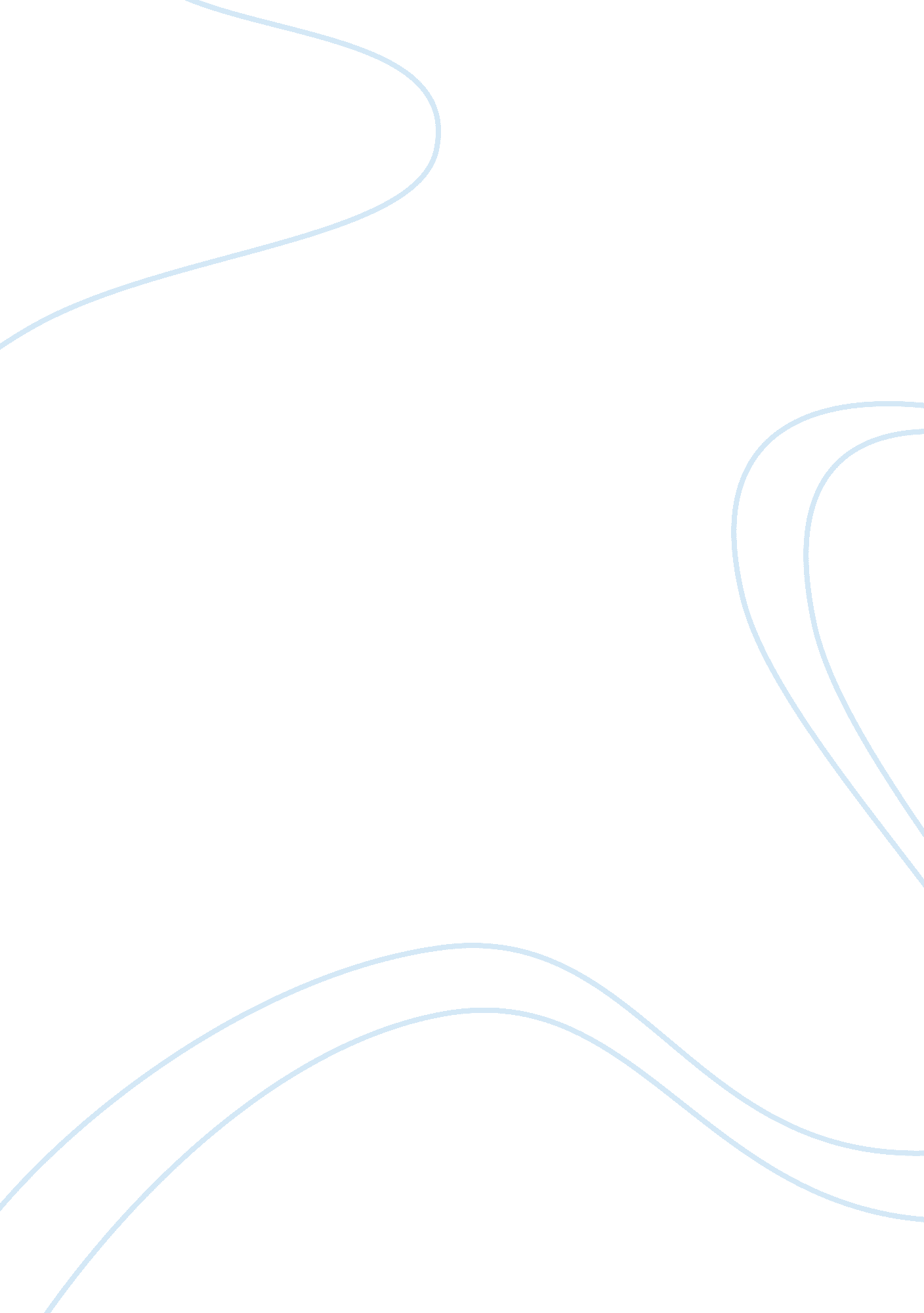 Audience diversityPsychology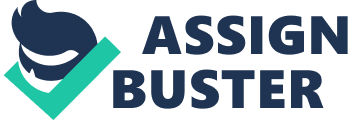 The diversity of our classroom is no more than what I would expect from a public school in the middle of a diverse area of California. The vast majority of people who like to separate themselves from other " groups" of various categories, however, do surprise me. From what I know, I would think that the people in a public school would want to fit in with others more than they would want to separate and isolate themselves from groups. Although, I am one of those people who were separated by choice, it still amazes me that people would do that, as oppose to sticking with a group and fitting in. This activity wasn't about fitting in or being popular, but in everyone's minds, I think there was some sort of independence wanted from groups of people, in thought. There is absolutely nothing wrong with that, but the fact that that would happen still amazes me. The makeup of this diverse of an audience will affect everyone's speeches for the reason that when you talk about a certain topic, or any topic for that matter, someone will be uninterested, irritated, (and on a lighter note) totally interested. There are always going to be different opinions about various speeches, and no matter what you do, you can't please everyone. Regardless what it is, exactly, you may be speaking about, there is always going to be a disagreement (if it is a controversial topic), or total boredom (due to many factors that can include how someone was brought up, how you approach and tackle the speech you are making, or from simply not getting enough sleep the night before). To sum up, everyone has different opinions about everything and there is no denying that. Although people may agree with you, that doesn't always happen. 